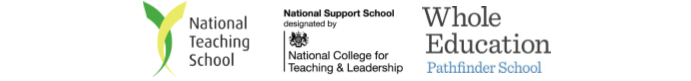 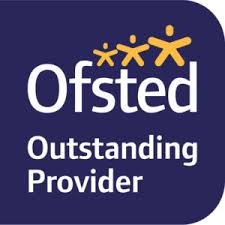 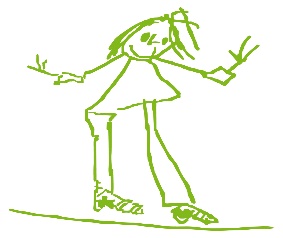 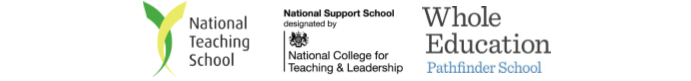 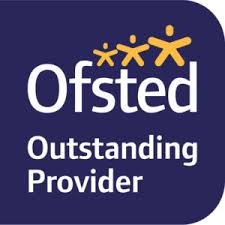 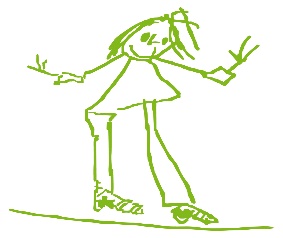 SEND Information ReportOctober 2023SENDCO: Ermina Kesedzic				     SEND Governor: Tracey Isherwood Our Approach as a Nursery School:High quality first teaching and additional strategies and provision are defined through our child-centred planning approach across the school. These processes help us to regularly review and record what we offer all children in our school and what we offer additionally.  These discussions also serve to embed our high expectations amongst staff about quality first teaching and the application of a differentiated and personalised approach to teaching and learning. We make a point of discussing aspirations with ALL our children and parents. This is a whole-school approach and this report will promote how we underpin this practice across our classrooms and support arrangements. Underpinning ALL our provision in school is the graduated approach cycle of: All teachers are responsible for every child in their care, including those with special educational needs and disabilities (SEND).  Assess:  All practitioners / weekly / half termly/ termly Plan: All practitioners / daily / weekly / monthlyDo: All practitioners / daily / weekly / monthlyReview:  All practitioners / daily / weekly / half termly Having consulted with children and their parents, all our additional provision (internal or external) is based on an agreed outcomes approach and these are discussed with the professionals that offer the support to our children and hold both our internal/external providers and ourselves to account. SEND Needs:Children and young people’s SEND are generally thought of in the following four broad areas of need and support:Communication and interaction Cognition and learning Social, emotional and mental health Sensory and/or physical needs For the detailed definitions of these areas, please see our SEND Policy:  https://www.stedmundsbradford.org.uk/about-us/policies  At present, across our Nursery School we have:25 children on Enhanced Provision places occupying 29 part time places (Our full capacity is 33 part time places or 16.5 full time places)4 children access 30 hours provision 9 children have an EHCP and 16 are on an Assessment Place 17 children have additional needs that require extra support but are not on an Enhanced Provision Places. The needs are varied e.g. hearing impairment, medical conditions and Speech, Communication, Interaction and Social difficulties.30 children with Speech and Language difficulties are receiving regular 1:1 support from St Edmund’s Speech and Language Specialist Practitioner. We have internal processes for monitoring quality of provision and assessment of need.  Across our Nursery School we have a number of children who require additional support who are being monitored by the SENDCO but are not currently part of our Enhanced Provision.The needs of children with SEND at St Edmund’s Nursery School range from Moderate Learning Difficulties (MLD) to Profound and Multiple Learning Difficulties (PMLD), Autism, Down’s syndrome, Visual Impairment, Hearing Impairment and Speech Language and Communication Needs (SLCN). Identifying children’s needsChildren's learning and emotional needs are observed on a daily basis by all staff. Staff work in collaboration with each other and with families to form the full picture of a child’s needs. This informs an initial baseline assessment. All children’s progress is rigorously tracked and monitored, three times a year, by qualified Teachers, Early Years Practitioners and Early Years Support Workers, in line with age-related expectations. School staff liaise with children's parents regularly to share information about progress made, as well as to identify any potential need for additional support.If a child requires additional support, this will be identified as early as possible through professional dialogue between parents, the child’s Teacher, key person and the school’s SENDCO. We will request the consent of parents for closer monitoring and for additional strategies/provision to be put in place. Support strategies are implemented through means of small group work, paired work or one-to-one support which may take place daily or weekly, dependent on need. Teachers, Early Years Practitioners and the SENDCO monitor the success of these support strategies and make informed judgments regarding their impact on learning and progress. If the child continues to experience delay or difficulties in all or some areas of progress, learning and development, the school will, in cooperation with parents, put a request to the Local Authority for an Enhanced Provision Place at St Edmund’s Nursery School and Educational Health Care Plan (EHCP).  Arrangements for assessing and reviewing children’s progress towards set outcomes Each term, the Progress of every child on our SEND register, or a child that is receiving additional support, is assessed using the Developmental Journal. The Developmental Journal breaks the developmental milestones into smaller, more achievable steps. The gaps in progress identified through assessment, Teachers’ and SEND Practitioners’ knowledge of the child and discussion with parents, inform planning for the next steps in Individual Educational Plans (IEPs).  IEPs are working documents with strategies and activities regularly evaluated against the set outcomes. Teachers and SEND Practitioners share the Developmental Journal overview of a child’s progress with parents and the next steps are set in cooperation with them. Assessments using Developmental Journals and IEPs are overseen by the SENDCO. How St Edmund’s Nursery School adapts the curriculum and the learning environment for children with SENDThe Equality Act 2010, which replaced by Disability Discrimination Act 2001, placed a duty on all schools and Local Authorities to plan to increase over time, the accessibility of schools for disabled children and also to implement these plans. In line with this, St Edmund’s Nursery School have a fully developed Accessibility Plan, which is available on the school’s website. The school is proactive in removing barriers to learning. St Edmund’s has achieved a National Portage Stamp of Approval alongside Physical Friendly School Status.  These awards are recognition that our school aims to remove any barriers to learning and the development for children with SEND. This covers teaching and learning and the wider curriculum of the school such as participation in educational visits.  The school continues to evaluate how best to improve access to the physical environment of the school and also physical aids to access education. Arrangements for monitoring and evaluation The success of the School’s SEND policy and provision is evaluated through:  Monitoring of classroom practice by the SENDCO and SLT (Senior Leadership Team) Evaluating the impact and success of the additional provision.   Progress for children on the SEND register  Monitoring of procedures and practice by the SEND governor  School’s Self-Evaluation Form (SEF) The School Development Plan  Visits from LA personnel and Ofsted inspection arrangements Feedback from parents and staff, both formal and informal, following meetings to produce IEPs and targets, revise provision and celebrate success. Working with FamiliesInvolving parents and learners in the dialogue is central to our approach and we do this through:SEND TeamSEND team consists of: 1 Assistant Head / SENDCO1 Senior SEND Practitioner5 Level 2 SEND Practitioners1 Apprentice Regular SEND meetings are held on a fortnightly basis. Continues Professional Development (CPD) for the SEND team is planned for and records are kept to ensure that everyone receives necessary and relevant training. Staff Deployment and Training Considerable thought, planning and preparation goes into utilising our support staff to ensure children achieve the best outcomes, including gaining independence and preparing them for adulthood from the earliest possible age. Staff regularly receive training related to the needs of the children they are working with. This could be in-house or external training. Some of the expertise of the staff at St Edmund’s Nursery School includes greater knowledge of Autism, British Sign Language (BSL), Makaton, Epilepsy, Moving and Handling, Portage Principles, Physical Needs School External Partnerships and Transition PlansSt Edmund’s works closely with all outside agencies involved with our children. We welcome outside professionals into our school and value their expertise, which supports the learning, care and development of our children with SEND. We keep records of all visits from outside professionals, specifically, the advice and next steps for individual children. Any advice is diligently put into practice to ensure the very best support and care for all.In the Autumn term, before a child is due to leave St Edmund’s Nursery School, a discussion is held with parents about the next phase of education for their child. A plan is put in place to support parents with Primary School applications. When possible and necessary, parents are accompanied by our staff when visiting prospective schools, so that they are fully supported to make the right choices for their children. Once children are allocated a place, we liaise with Primary Schools to ensure a smooth transition from St Edmund’s Nursery School to Primary School. In the Summer Term before they leave St Edmund’s, wherever possible, children visit their new schools accompanied by their key person. ComplaintsArrangements for complaints Should children or parents/carers be unhappy with any aspect of our provision they should discuss the problem with a class teacher or key person in the first instance. Anyone who feels unable to talk to the teacher or key person or is not satisfied with the teacher’s or key person’s comments, should ask to speak to the SENDCO. For a problem that might need more time to explore fully, parents/carers should make an appointment rather than rushing the discussion before session starts. In the event of a formal complaint, parents are advised to contact the Headteacher who will investigate and provide a copy of our Complaints Policy as necessary. The LEA Parent Partnership Service is available to offer advice.  Telephone: 01274 481183 https://bso.bradford.gov.uk/userfiles/file/Special%20Educational%20Needs/Bradford%20PYPPS%20Leaflet.pdf This year we have had 0 complaints that were dealt with following our schools’ policies and procedures. Ermina Kesedzic:  Assistant Head/SENDCOermina.kesedzic@stedmundsbradford.org.uk Action/EventWho’s involvedFrequencyBetter Together eventsFamilies and staffOnce a Term + one training day a yearWorking in collaboration with parents to devise Children’s Individual Plans and additional support.  Families and staffOnce a TermOpen door policy and a daily conversation with families at drop off and pick up timesFamilies and staffEvery day